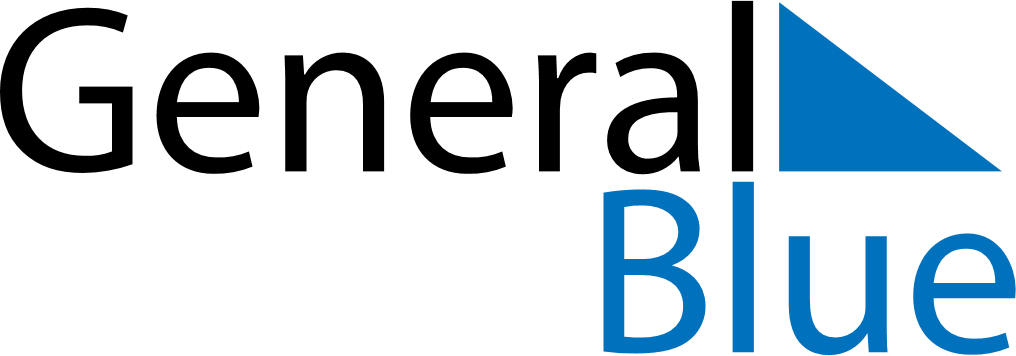 Daily PlannerNovember 22, 2027 - November 28, 2027Daily PlannerNovember 22, 2027 - November 28, 2027Daily PlannerNovember 22, 2027 - November 28, 2027Daily PlannerNovember 22, 2027 - November 28, 2027Daily PlannerNovember 22, 2027 - November 28, 2027Daily PlannerNovember 22, 2027 - November 28, 2027Daily Planner MondayNov 22TuesdayNov 23WednesdayNov 24ThursdayNov 25FridayNov 26 SaturdayNov 27 SundayNov 28MorningAfternoonEvening